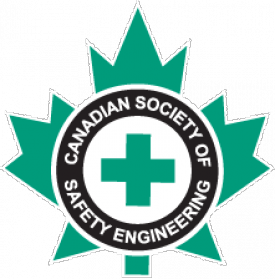 CSSE Rose City Chapter Meeting AgendaDATE:	Tuesday, April 16, 2019TIME:  	4:30 PM – 7:00 PMLOCATION: 	L.A. Grill, LaSalle, ON AGENDA ITEMS:WELCOME & INTRODUCTIONSReminder to all present to please sign inIntroduce Guests Around the table introductionsMembership Interest for those in attendance Change form for CSSE members that would like to make Rose City their home chapterCSSE SPEAKERDiana Kempe – Asbestos AwarenessINFORMATION EXCHANGEMichelle Ruest to facilitateKen Poisson to speak on the Day of Mourning – get our chapter out thereTim Lauzon to speak on ON/QC retreatOtherMEMBERSHIP DRIVE & FUTURE MEETINGSBenefits of signing up – Job Postings, access to presentations, courses, etc.Access to the September Conference DrawThought on changing time / day of event – get people’s ideas on what would workEducation – Ron to give synopsis on what courses were requested and see if there is interest for June or preference to fall.NEXT CSSE MEMBER MEETING – May 21, 2019 Beach Grove Golf and Country Club ADJOURNMENT